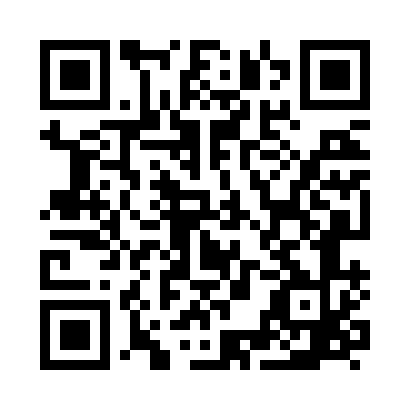 Prayer times for Afon Claerwen, UKWed 1 May 2024 - Fri 31 May 2024High Latitude Method: Angle Based RulePrayer Calculation Method: Islamic Society of North AmericaAsar Calculation Method: HanafiPrayer times provided by https://www.salahtimes.comDateDayFajrSunriseDhuhrAsrMaghribIsha1Wed3:435:431:116:208:4110:422Thu3:405:411:116:218:4210:453Fri3:375:391:116:228:4410:474Sat3:345:371:116:238:4610:505Sun3:305:361:116:248:4710:536Mon3:275:341:116:258:4910:567Tue3:245:321:116:268:5110:598Wed3:215:301:116:278:5211:029Thu3:205:281:116:288:5411:0310Fri3:195:271:116:298:5611:0311Sat3:185:251:116:308:5711:0412Sun3:175:231:116:308:5911:0513Mon3:165:221:116:319:0011:0614Tue3:165:201:116:329:0211:0715Wed3:155:191:116:339:0411:0716Thu3:145:171:116:349:0511:0817Fri3:135:161:116:359:0711:0918Sat3:135:141:116:369:0811:1019Sun3:125:131:116:379:1011:1020Mon3:115:121:116:389:1111:1121Tue3:115:101:116:389:1311:1222Wed3:105:091:116:399:1411:1323Thu3:105:081:116:409:1511:1324Fri3:095:071:116:419:1711:1425Sat3:095:051:116:429:1811:1526Sun3:085:041:126:429:1911:1627Mon3:085:031:126:439:2111:1628Tue3:075:021:126:449:2211:1729Wed3:075:011:126:459:2311:1830Thu3:065:001:126:459:2411:1831Fri3:064:591:126:469:2511:19